РЕШЕНИЕ«25» января 2015 г.                                                                               № 2/2 г. ТулунО плане мероприятий по повышению правовой культуры избирателей (участников референдума)  и обучению организаторов выборов и референдумов в Тулунском муниципальном районе на 2015 годВ соответствии с подпунктом «в» пункта 9 статьи 26 Федерального закона «Об основных гарантиях избирательных прав и права на участие в референдуме граждан Российской Федерации», Тулунская районная территориальная избирательная комиссияРЕШИЛА:1. Утвердить план мероприятий по повышению правовой культуры избирателей (участников референдума)  и обучению организаторов выборов и референдумов в Тулунском муниципальном районе на 2015 год (прилагается).2.  Возложить контроль за выполнением настоящего решения на  председателя ТИК Л.В. Беляевскую. 3. Разместить настоящее решение на страничке ТИК официального сайта администрации Тулунского муниципального района.Председатель                                                                 Л.В. БеляевскаяСекретарь                                                                       Т.А. Шагаева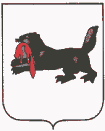 ИРКУТСКАЯ  ОБЛАСТЬТУЛУНСКАЯ РАЙОННАЯТЕРРИТОРИАЛЬНАЯ ИЗБИРАТЕЛЬНАЯ КОМИССИЯ